                                                                                                                                                                              d'après maquette ISEOR©)FICHE DE RESOLUTIONSFICHE DE RESOLUTIONSFICHE DE RESOLUTIONSFICHE DE RESOLUTIONSFICHE DE RESOLUTIONSCHU Clermont-Ferrand Pharmacie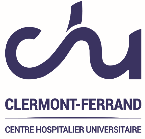 Réunion : CAI régionale 
Date : 6/04/2023Heure : 14h à 15h30MC-PG-PRO-MAN FR1_AS3_OB5_A2_2021
 Heure : 14h à 15h30MC-PG-PRO-MAN FR1_AS3_OB5_A2_2021
 CHU Clermont-Ferrand PharmacieRéunion : CAI régionale 
Lieu : Salle Biomed + visioHeure : 14h à 15h30MC-PG-PRO-MAN FR1_AS3_OB5_A2_2021
 Heure : 14h à 15h30MC-PG-PRO-MAN FR1_AS3_OB5_A2_2021
 Participants : Marc Garnier, Claire Chatron, Sylviane Dydymski, Frédéric Robin, Florent Ferrer, Morgane Giovanelli, magali Vidal, Louis Olagne, Nicolas Dublanchet, Natacha Mrozek, Renaud Guérin, Vincent Leclerc, Clémence Richaud, Maily Devilliers, Florence GourdonParticipants : Marc Garnier, Claire Chatron, Sylviane Dydymski, Frédéric Robin, Florent Ferrer, Morgane Giovanelli, magali Vidal, Louis Olagne, Nicolas Dublanchet, Natacha Mrozek, Renaud Guérin, Vincent Leclerc, Clémence Richaud, Maily Devilliers, Florence GourdonParticipants : Marc Garnier, Claire Chatron, Sylviane Dydymski, Frédéric Robin, Florent Ferrer, Morgane Giovanelli, magali Vidal, Louis Olagne, Nicolas Dublanchet, Natacha Mrozek, Renaud Guérin, Vincent Leclerc, Clémence Richaud, Maily Devilliers, Florence GourdonParticipants : Marc Garnier, Claire Chatron, Sylviane Dydymski, Frédéric Robin, Florent Ferrer, Morgane Giovanelli, magali Vidal, Louis Olagne, Nicolas Dublanchet, Natacha Mrozek, Renaud Guérin, Vincent Leclerc, Clémence Richaud, Maily Devilliers, Florence GourdonParticipants : Marc Garnier, Claire Chatron, Sylviane Dydymski, Frédéric Robin, Florent Ferrer, Morgane Giovanelli, magali Vidal, Louis Olagne, Nicolas Dublanchet, Natacha Mrozek, Renaud Guérin, Vincent Leclerc, Clémence Richaud, Maily Devilliers, Florence GourdonDocuments distribués :  Documents distribués :  Documents distribués :  Documents distribués :  Documents distribués :  THEMERESOLUTION RESOLUTION RESOLUTION ÉCHEANCE ICDAudit libre fait au CHUPas d’audit ATB sur IssoireFiche de bon usage appréciée des utilisateursAudit libre fait au CHUPas d’audit ATB sur IssoireFiche de bon usage appréciée des utilisateursAudit libre fait au CHUPas d’audit ATB sur IssoireFiche de bon usage appréciée des utilisateurs Reco CA SFMDemande de contact de CAI avec la biologie de ville pour réfléchir ensemble au mode de communication bien que tardif pour la villeIntra CHU : COMEDIMS le 25/05Réfléchir à Flyer + power point flash + mail de communication pour intra CHUVoir pour les posologies : les dernières fiches des reco SFM sont claires et peuvent être Tour d’horizon région :Mis en place dans d’autres établissements mais pas de communication particulière au préalable de faiteDemande de contact de CAI avec la biologie de ville pour réfléchir ensemble au mode de communication bien que tardif pour la villeIntra CHU : COMEDIMS le 25/05Réfléchir à Flyer + power point flash + mail de communication pour intra CHUVoir pour les posologies : les dernières fiches des reco SFM sont claires et peuvent être Tour d’horizon région :Mis en place dans d’autres établissements mais pas de communication particulière au préalable de faiteDemande de contact de CAI avec la biologie de ville pour réfléchir ensemble au mode de communication bien que tardif pour la villeIntra CHU : COMEDIMS le 25/05Réfléchir à Flyer + power point flash + mail de communication pour intra CHUVoir pour les posologies : les dernières fiches des reco SFM sont claires et peuvent être Tour d’horizon région :Mis en place dans d’autres établissements mais pas de communication particulière au préalable de faite Documents distribués depuis qql temps (rappels)Fiche Bon Usage : ICDFiche Bon Usage : PaludismeFiche de Bon Usage : EncéphaliteFiche de Bon Usage : Bactériémie à SAFiche résumé sur anti staphFiche résumé sur nouvelles beta lactamines anti BGNFiche Bon Usage : ICDFiche Bon Usage : PaludismeFiche de Bon Usage : EncéphaliteFiche de Bon Usage : Bactériémie à SAFiche résumé sur anti staphFiche résumé sur nouvelles beta lactamines anti BGNFiche Bon Usage : ICDFiche Bon Usage : PaludismeFiche de Bon Usage : EncéphaliteFiche de Bon Usage : Bactériémie à SAFiche résumé sur anti staphFiche résumé sur nouvelles beta lactamines anti BGN Vaccins grippeEFFLUELDA à voir au CHU pour quel type de patientGroupe de travail CHU pour la prochaine CAI (avec la place de oseltamivir et zanamivir)Marc Garnier se propose d’intégrer le groupe pour biblio vaccinsEFFLUELDA à voir au CHU pour quel type de patientGroupe de travail CHU pour la prochaine CAI (avec la place de oseltamivir et zanamivir)Marc Garnier se propose d’intégrer le groupe pour biblio vaccinsEFFLUELDA à voir au CHU pour quel type de patientGroupe de travail CHU pour la prochaine CAI (avec la place de oseltamivir et zanamivir)Marc Garnier se propose d’intégrer le groupe pour biblio vaccins Info diversesSortie liste en sus : Caspo et PosaSortie liste en sus : Caspo et PosaSortie liste en sus : Caspo et PosaProchaine réunion : lundi 3 juillet 2023Prochaine réunion : lundi 3 juillet 2023Prochaine réunion : lundi 3 juillet 2023